Table of Contents7.1	PA2020063 Development and Use of a Dwelling and Resubdivision of Three Lots to Two Lots at 10 Donnellys Road East, NavigatorsAttachment 1	Dwelling and Shed Plans	4Attachment 2	Plan of Subdivision	67.2	PA2015131-1 - Use and Development for a Postal Agency, Food and Drink Premises (Cafe) and Shop (Convenience Goods, Giftware and Clothing). Reduction of Car Parking, Display of Business Identification Signage and Vegetation Removal at 23 Martin Street, BlackwoodAttachment 1	Existing and proposed plans	97.4	PA2019260 - Development of Three Dwellings at 46 McCullagh Street Bacchus MarshAttachment 1	Floor Plans	13Attachment 2	Elevations, Shadow Diagrams, Landscape Plan and Proposed Plan of Subdivision	167.5	PA2019140 - Use and Development for Dog Breeding (10 Breeding Dogs) and Vegetation Removal at 104 Mount Doran-Egerton Road, Mount DoranAttachment 1	Proposed site plan	27Attachment 2	Proposed shed plans	28        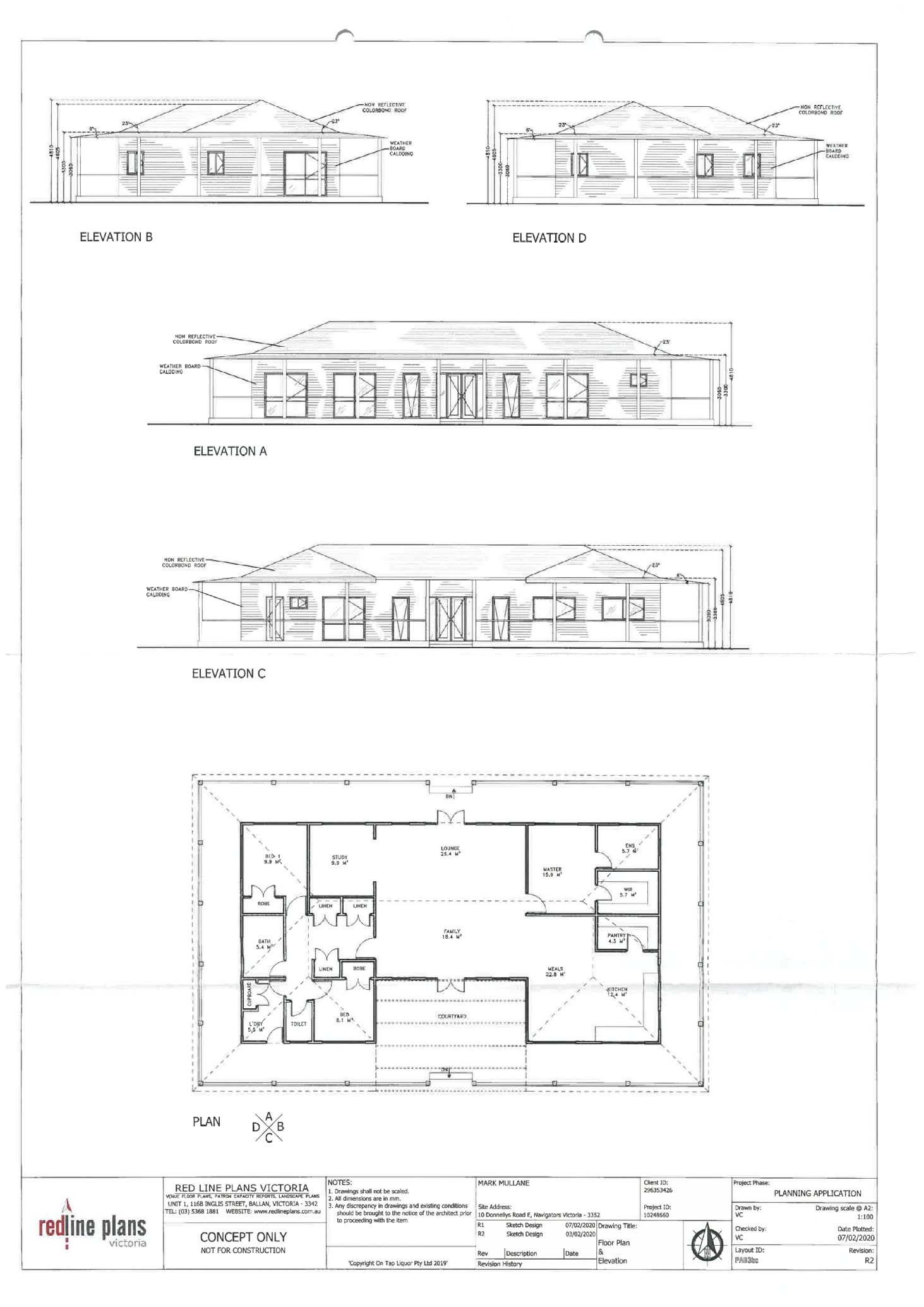 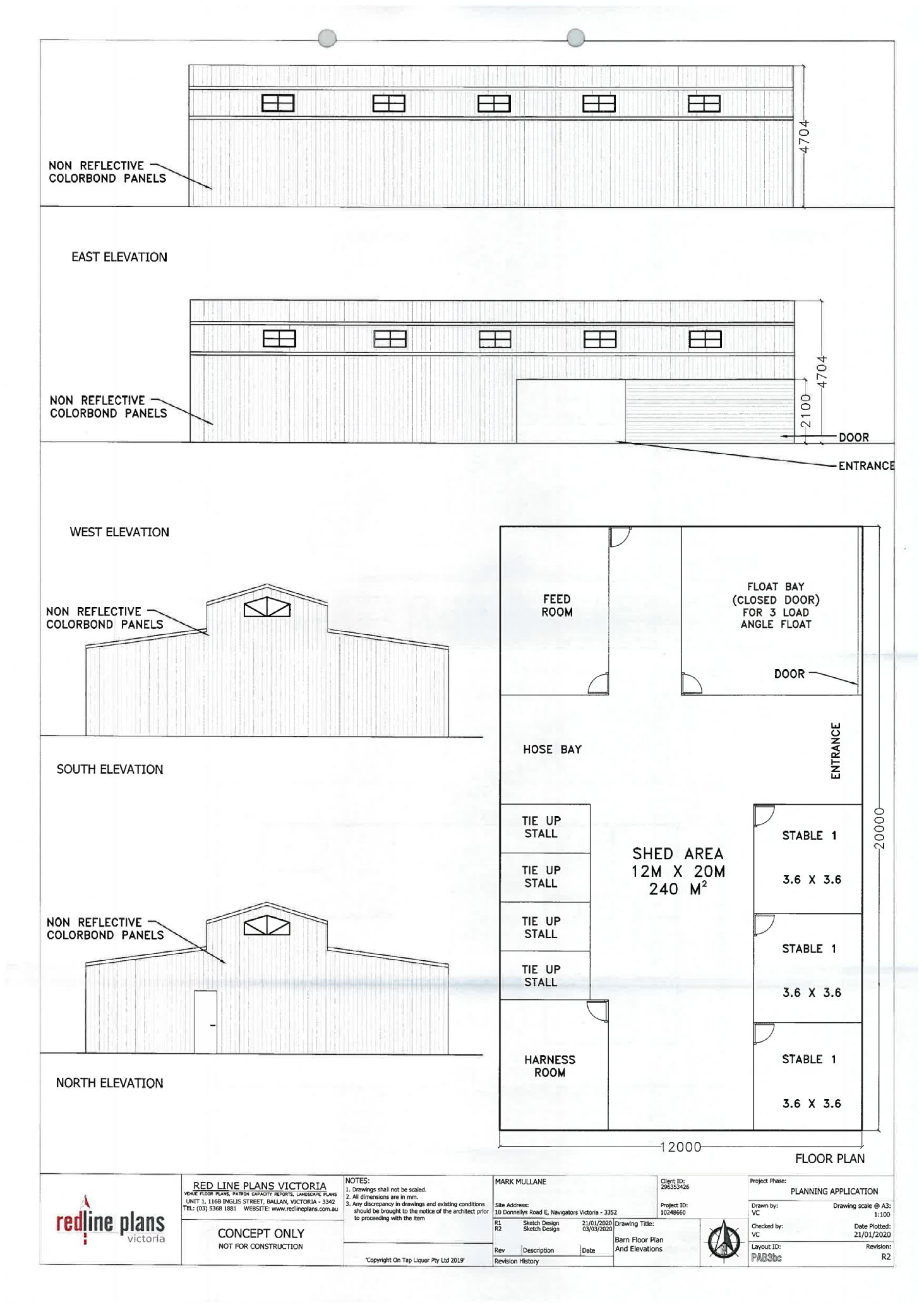 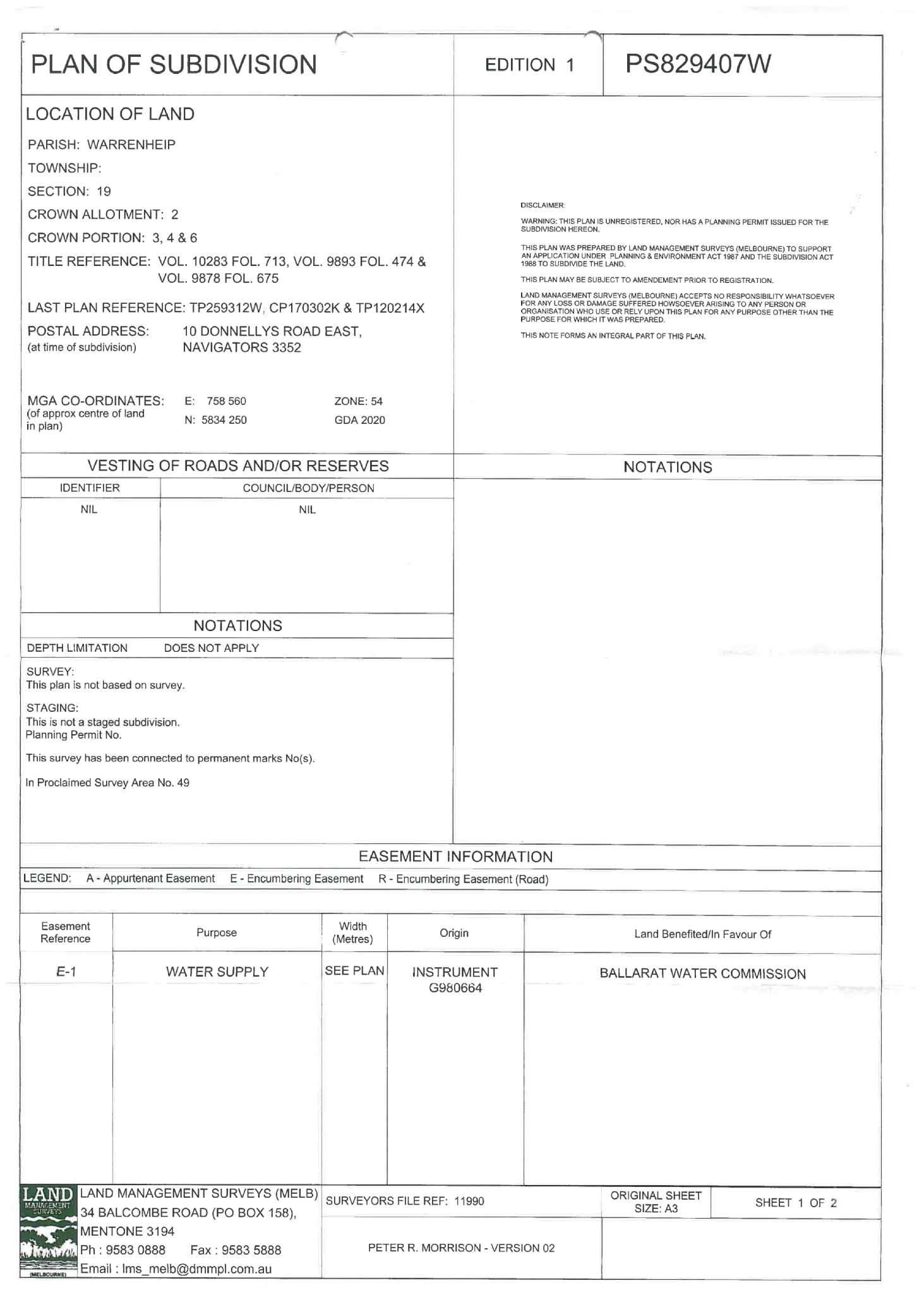 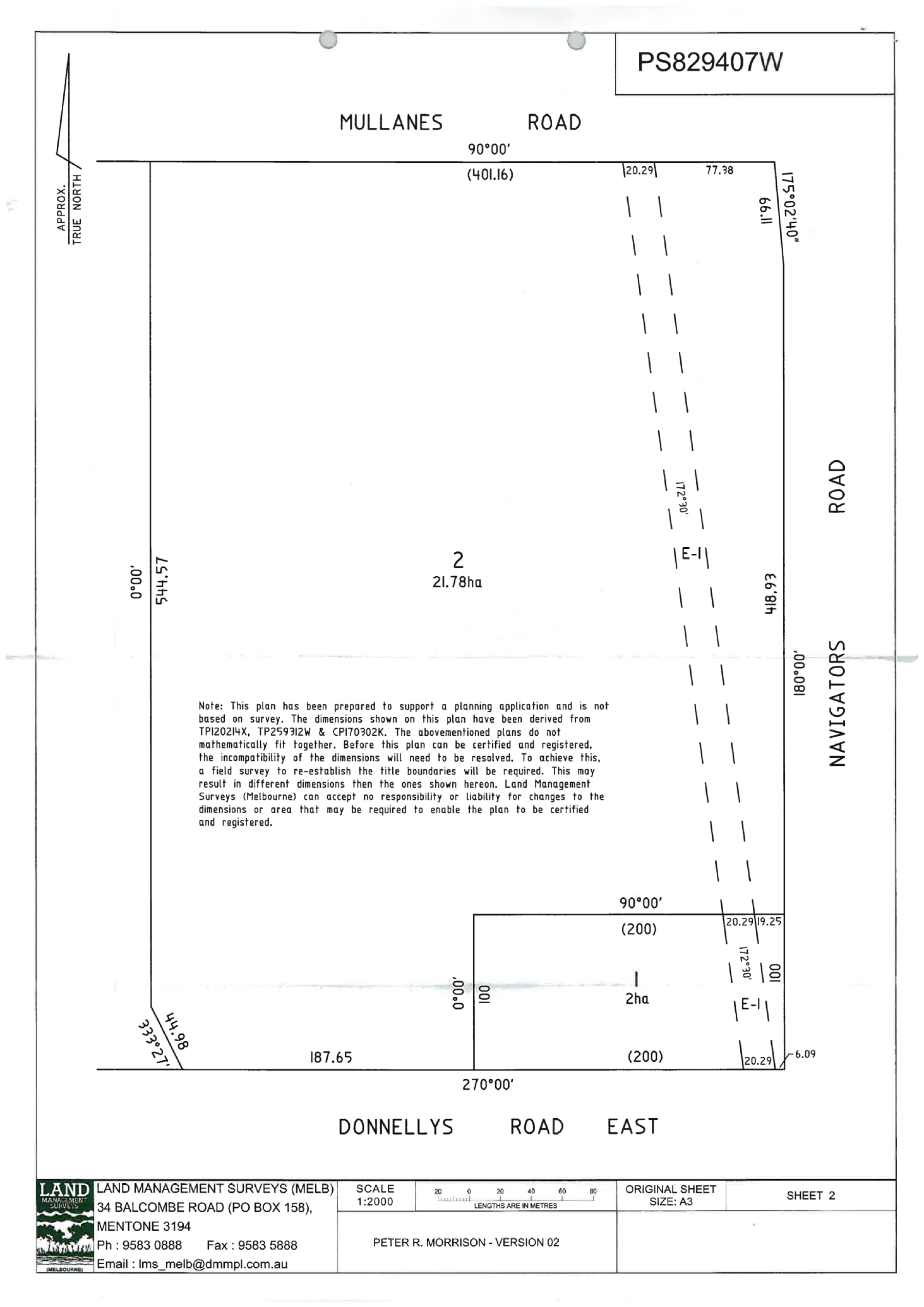 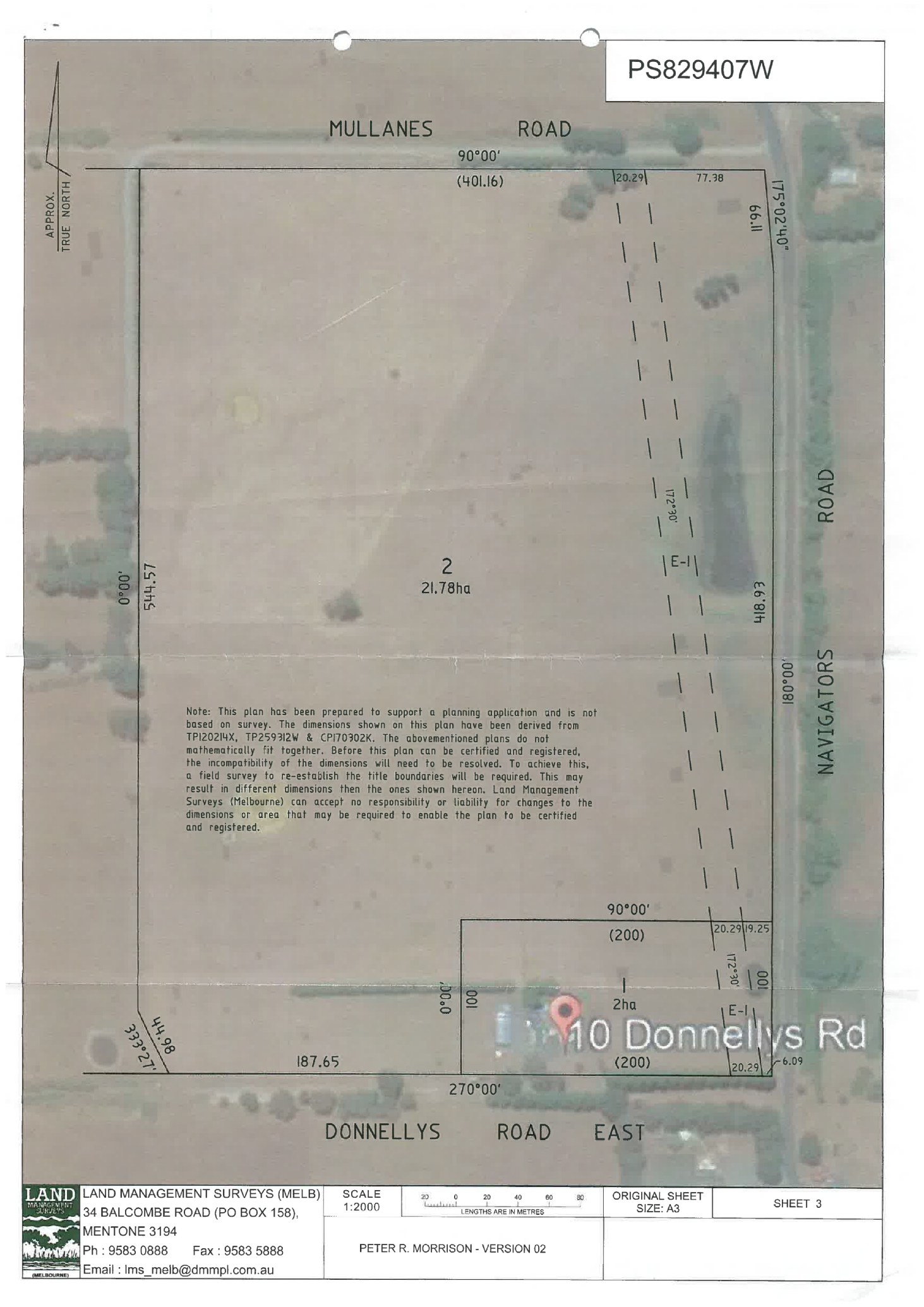 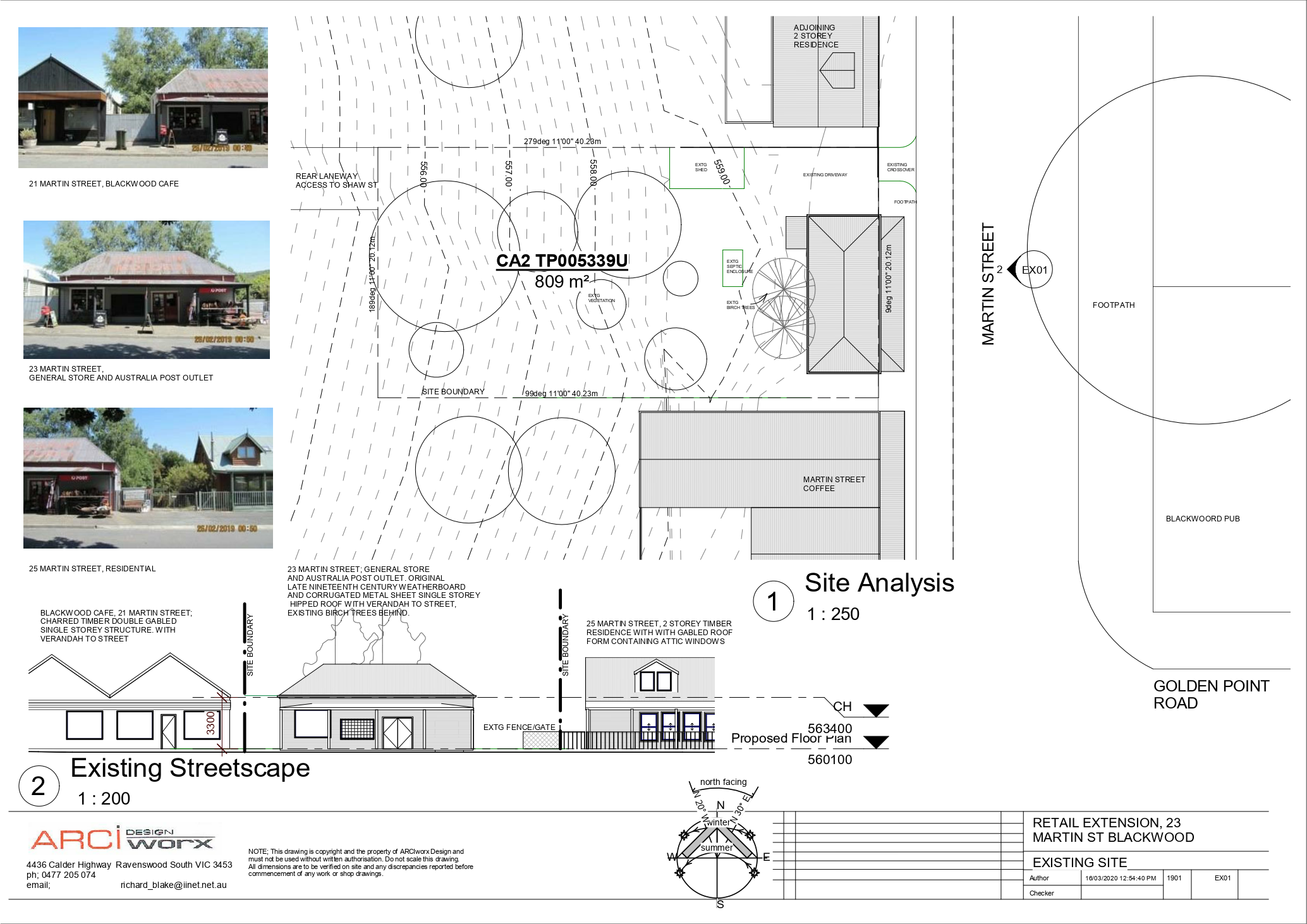 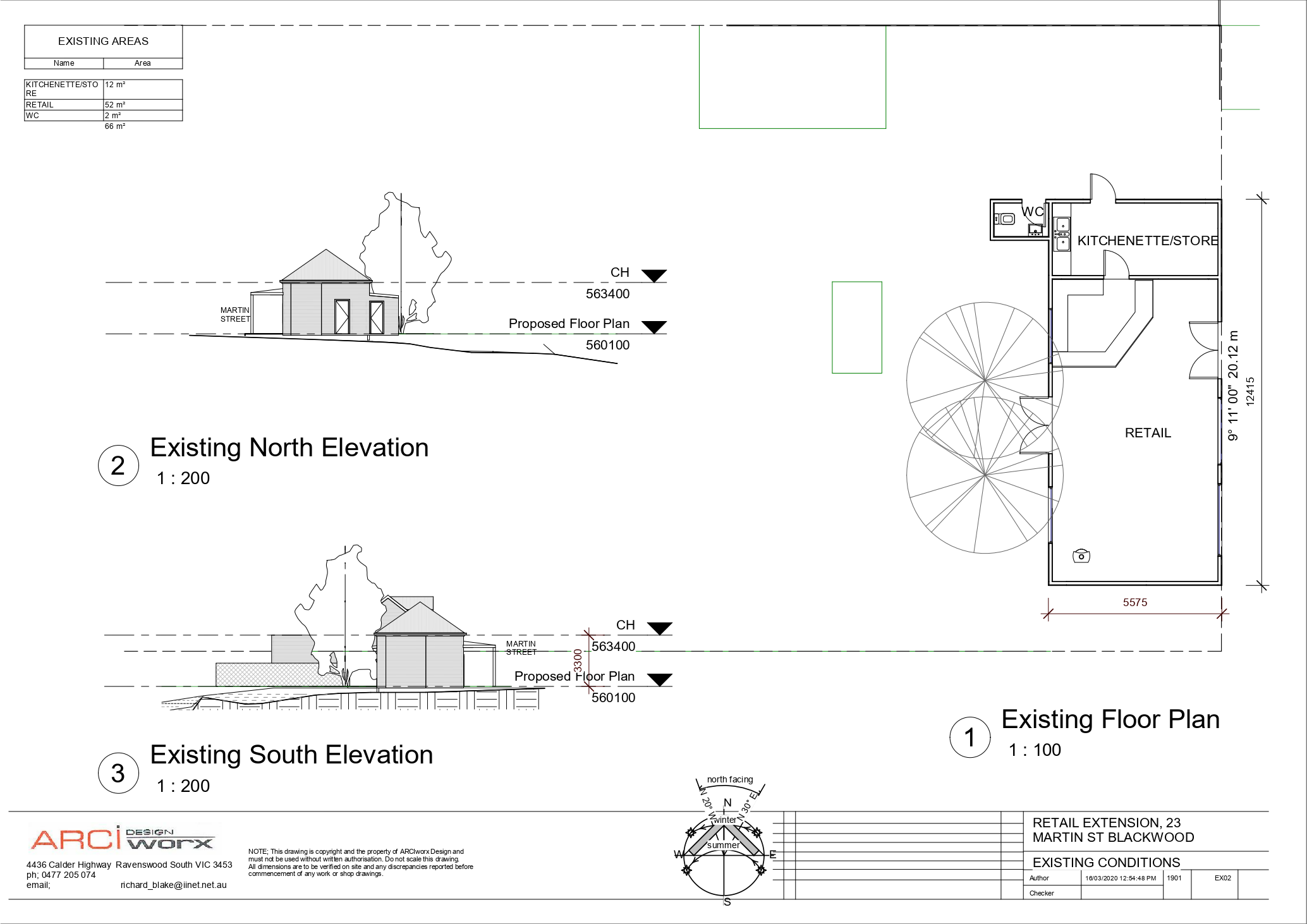 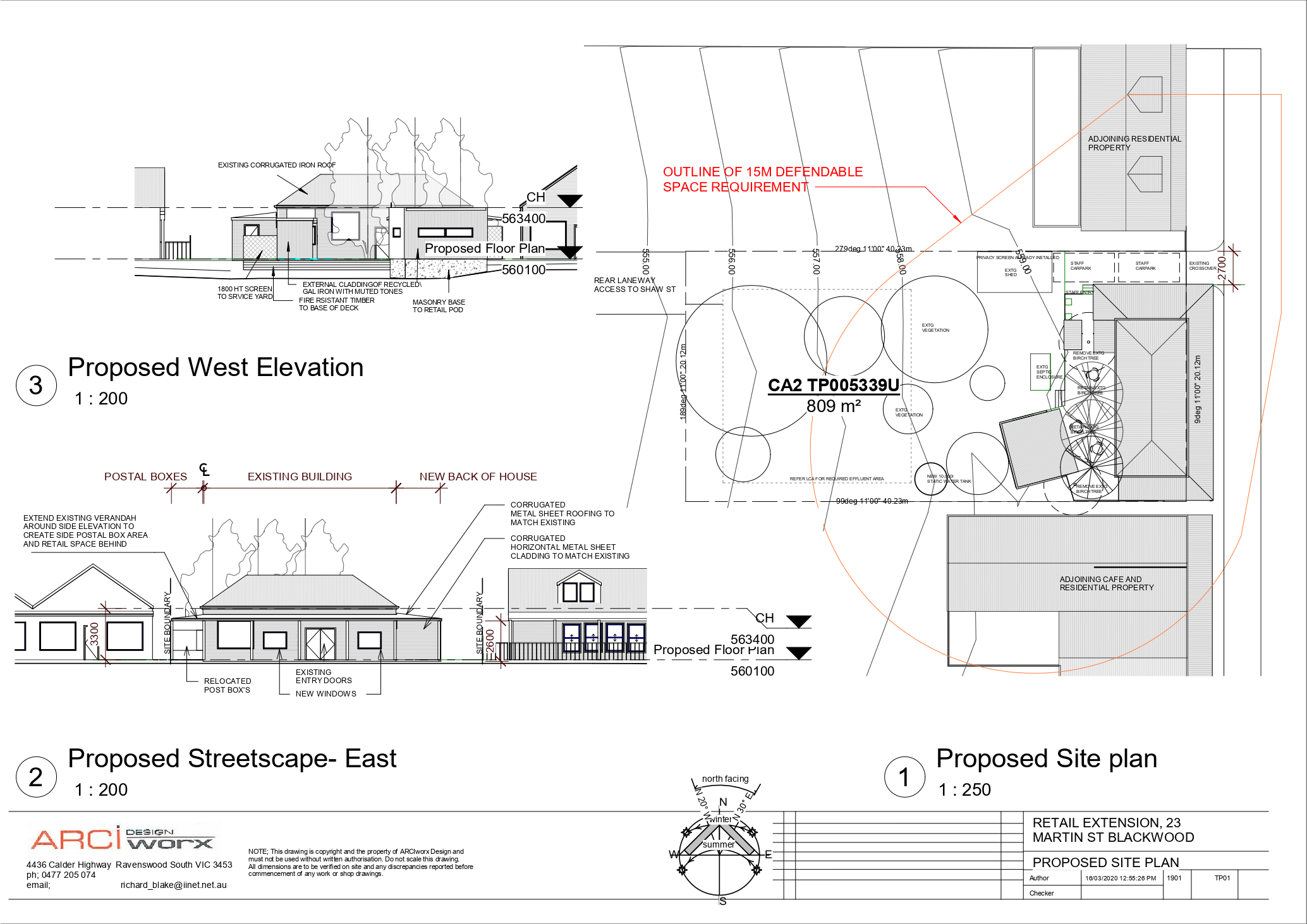 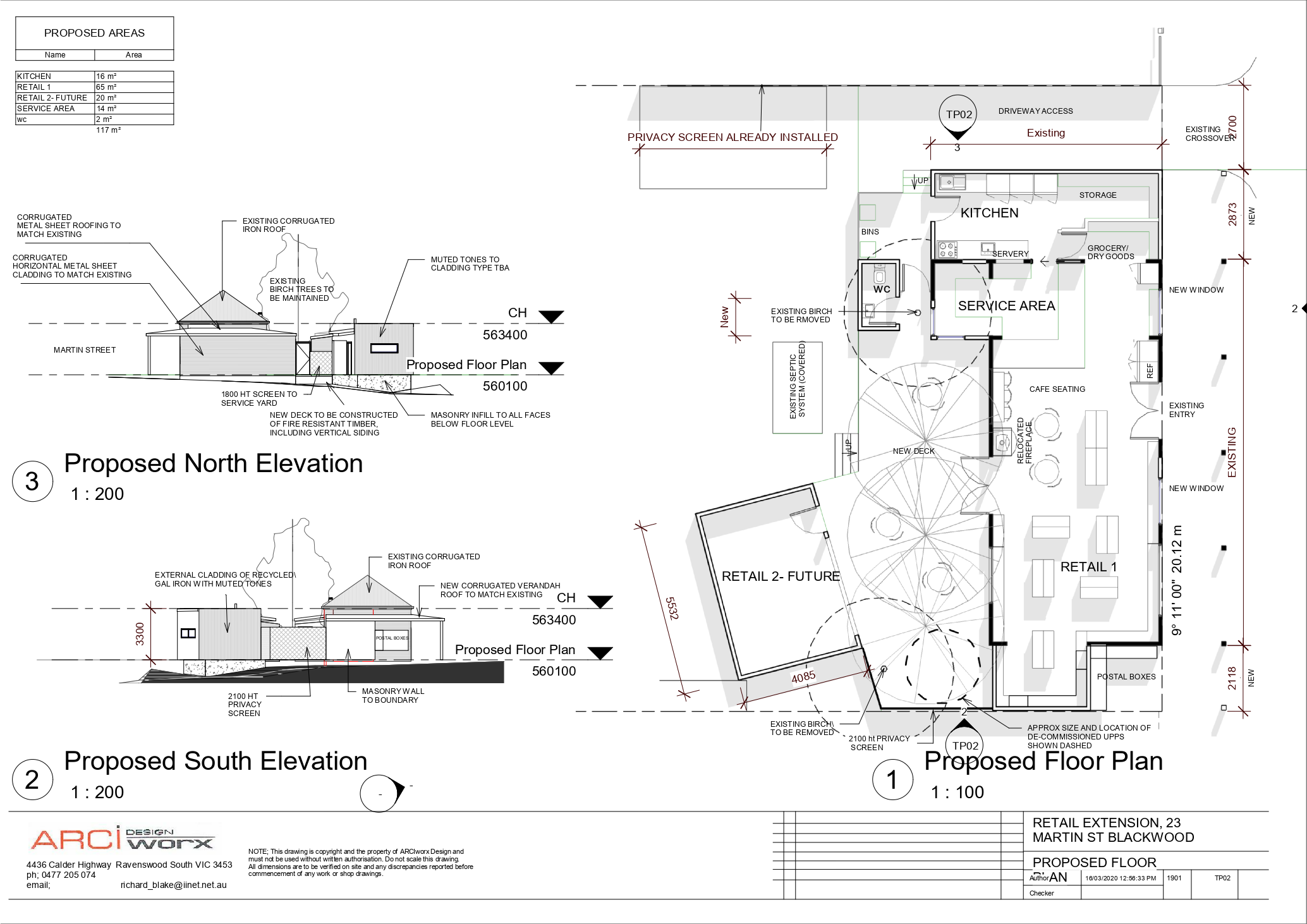 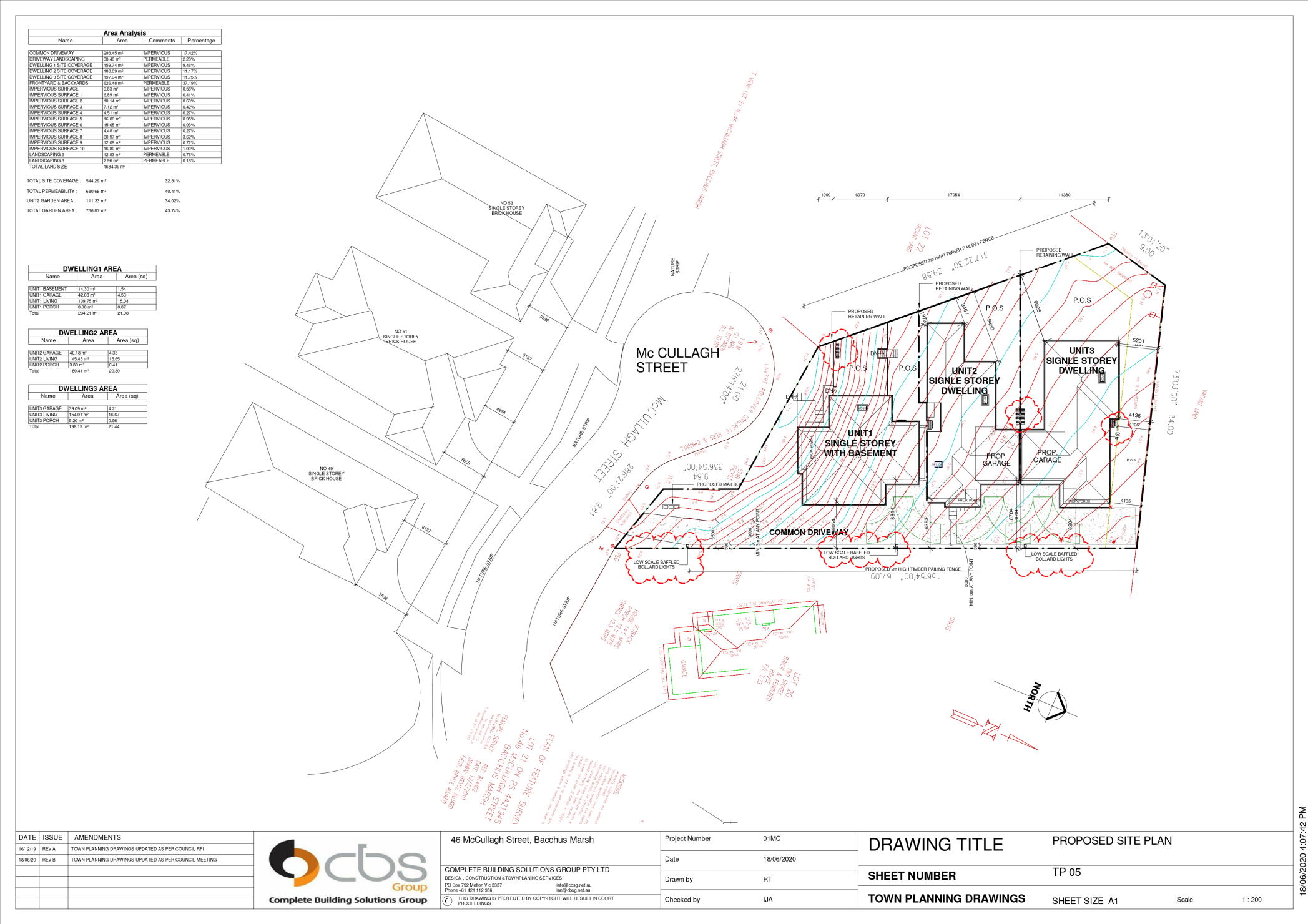 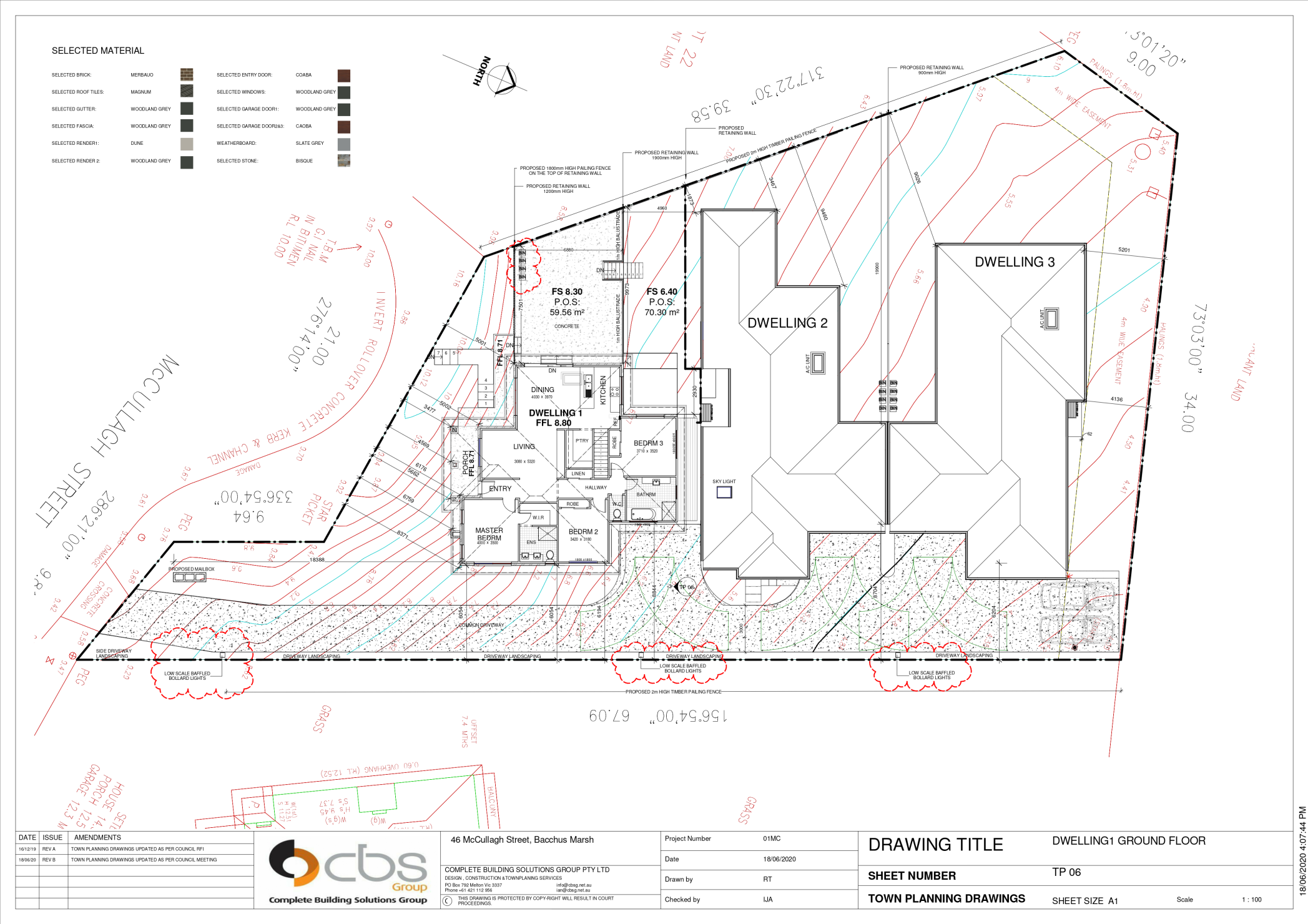 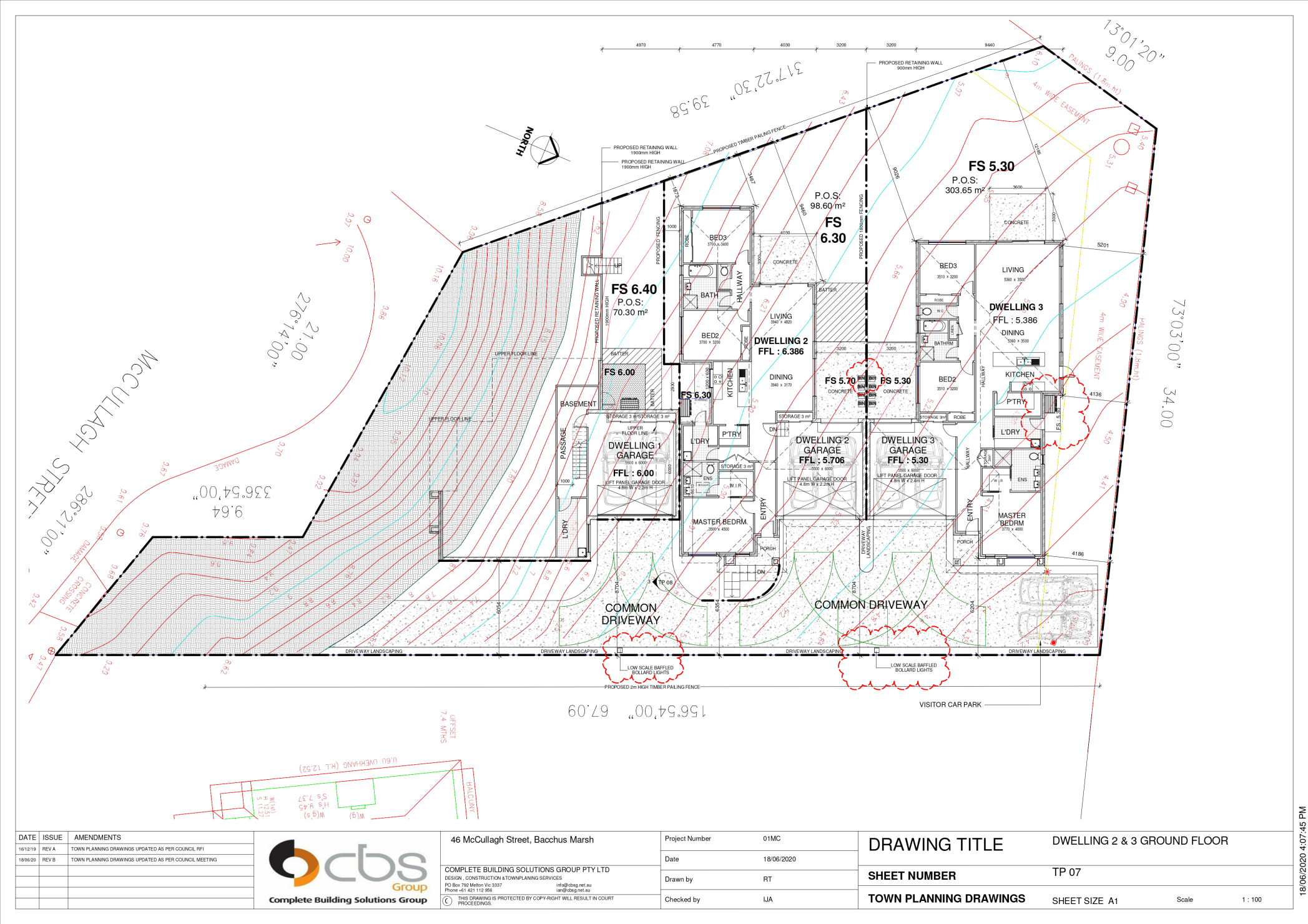 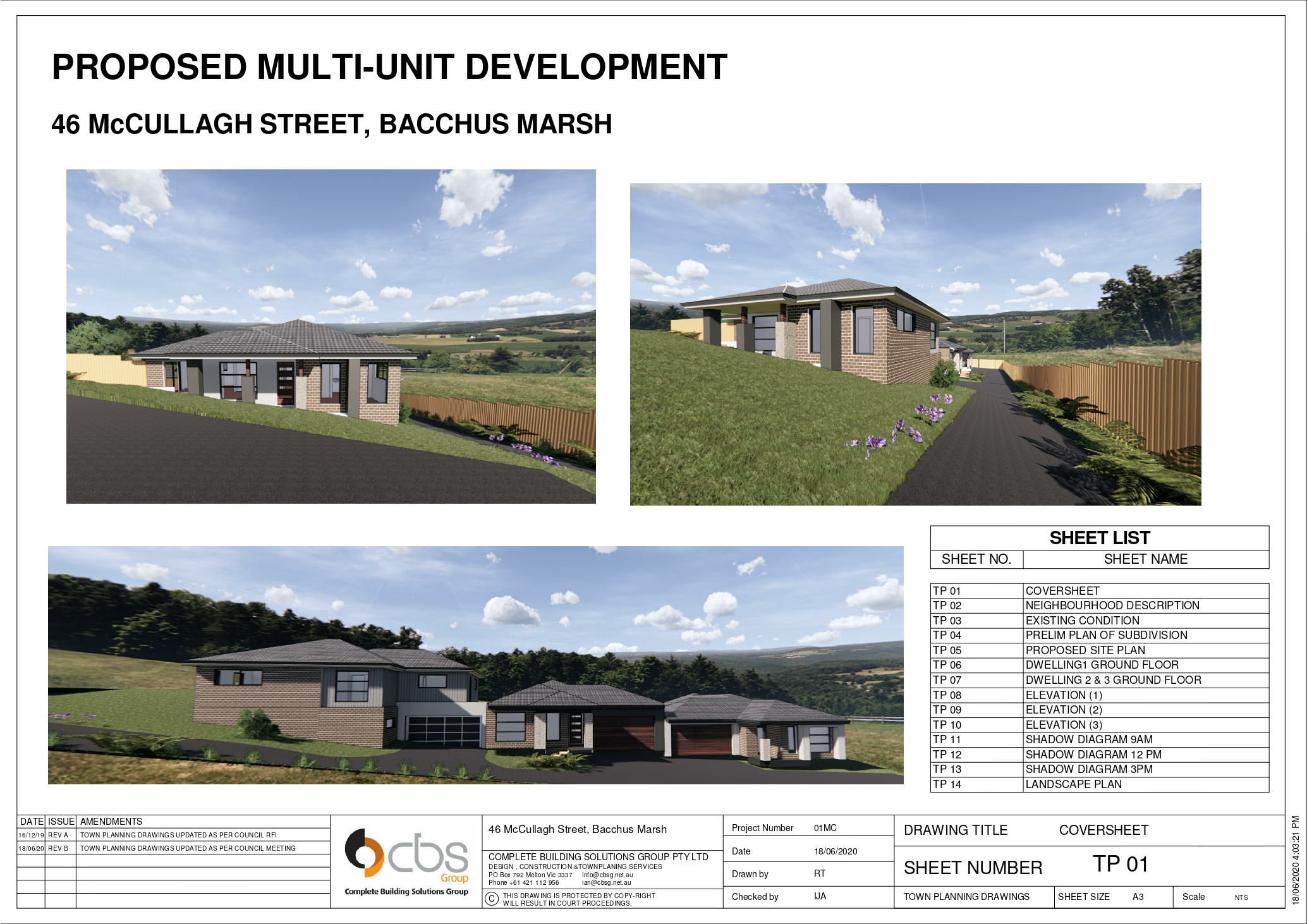 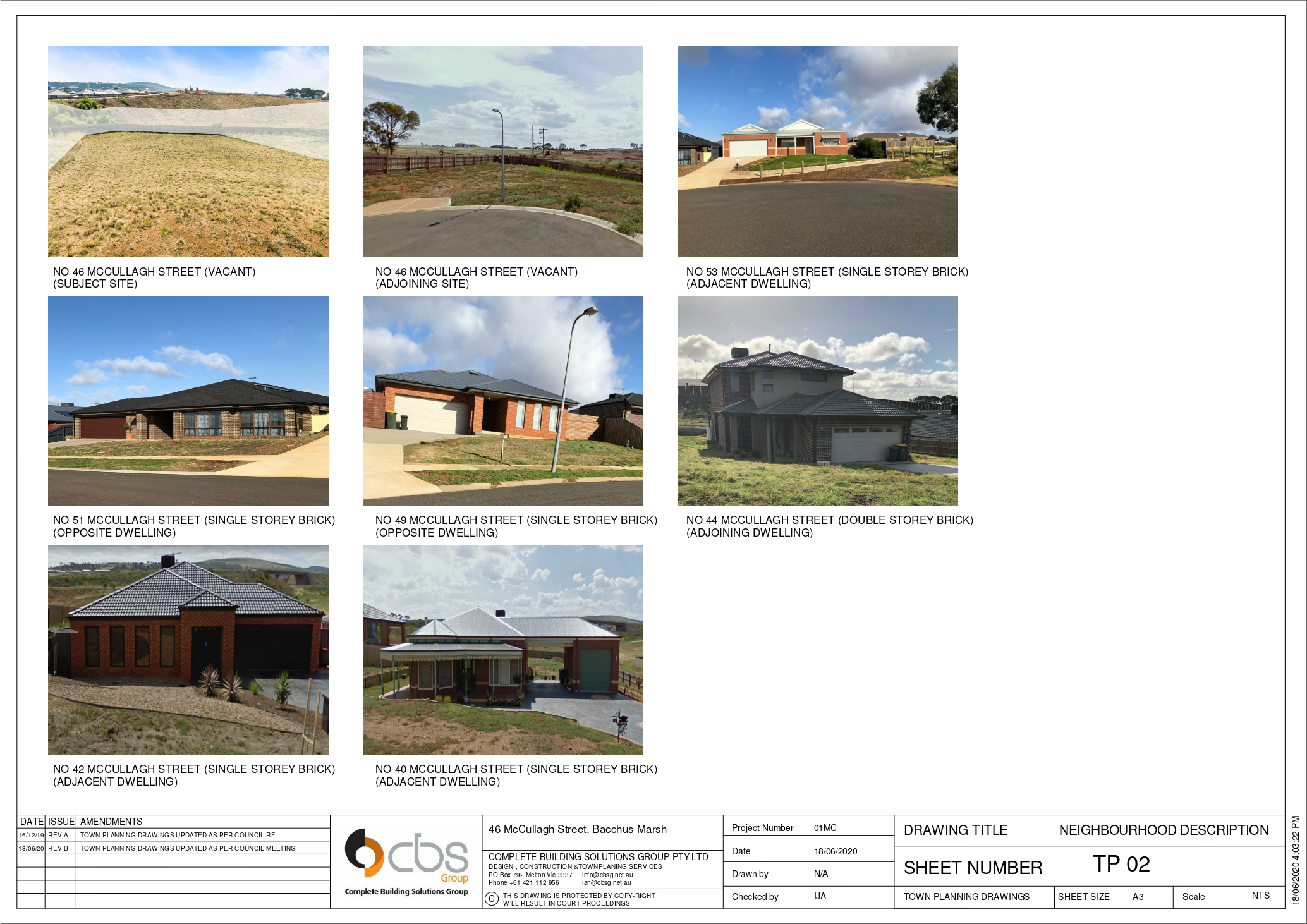 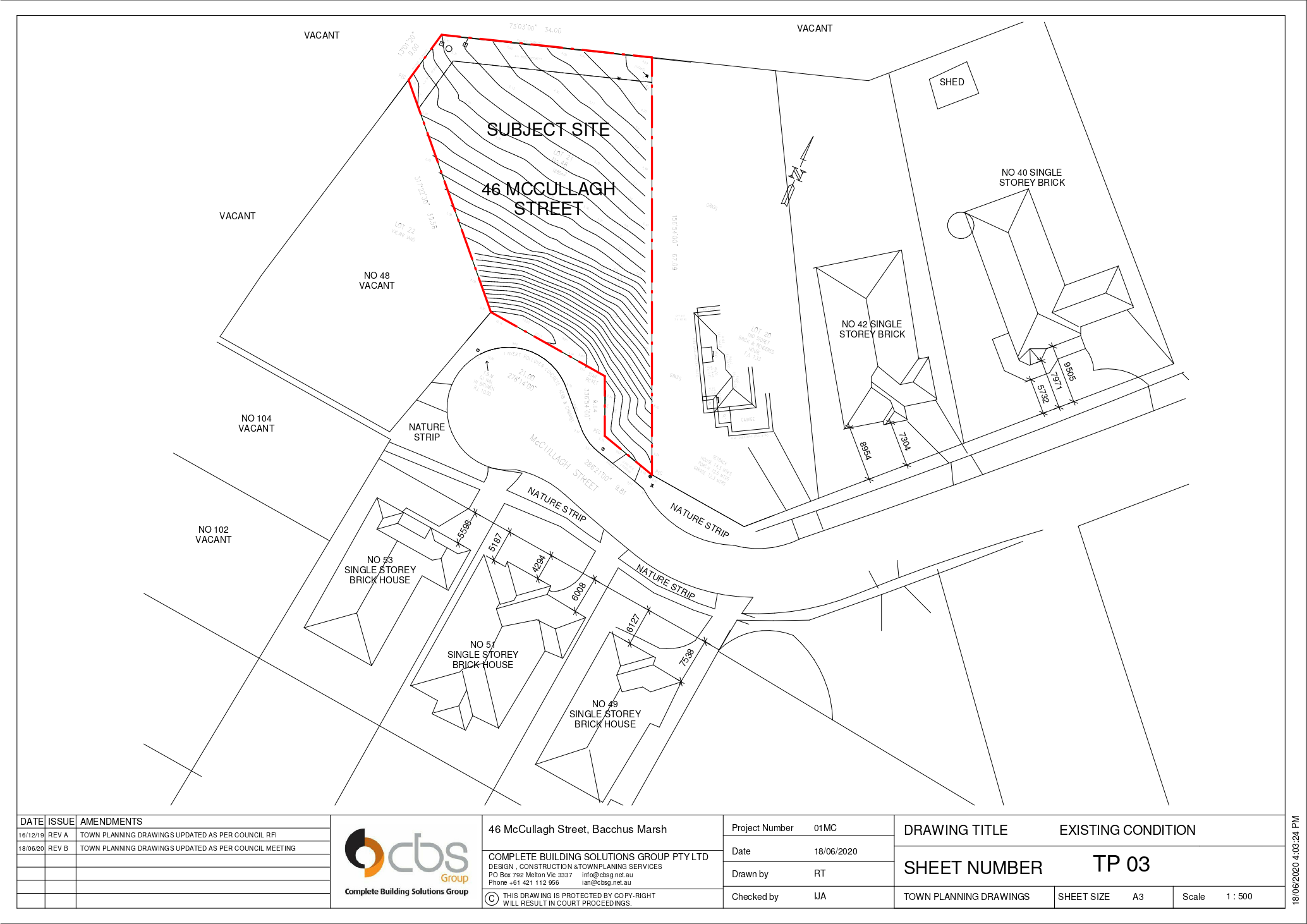 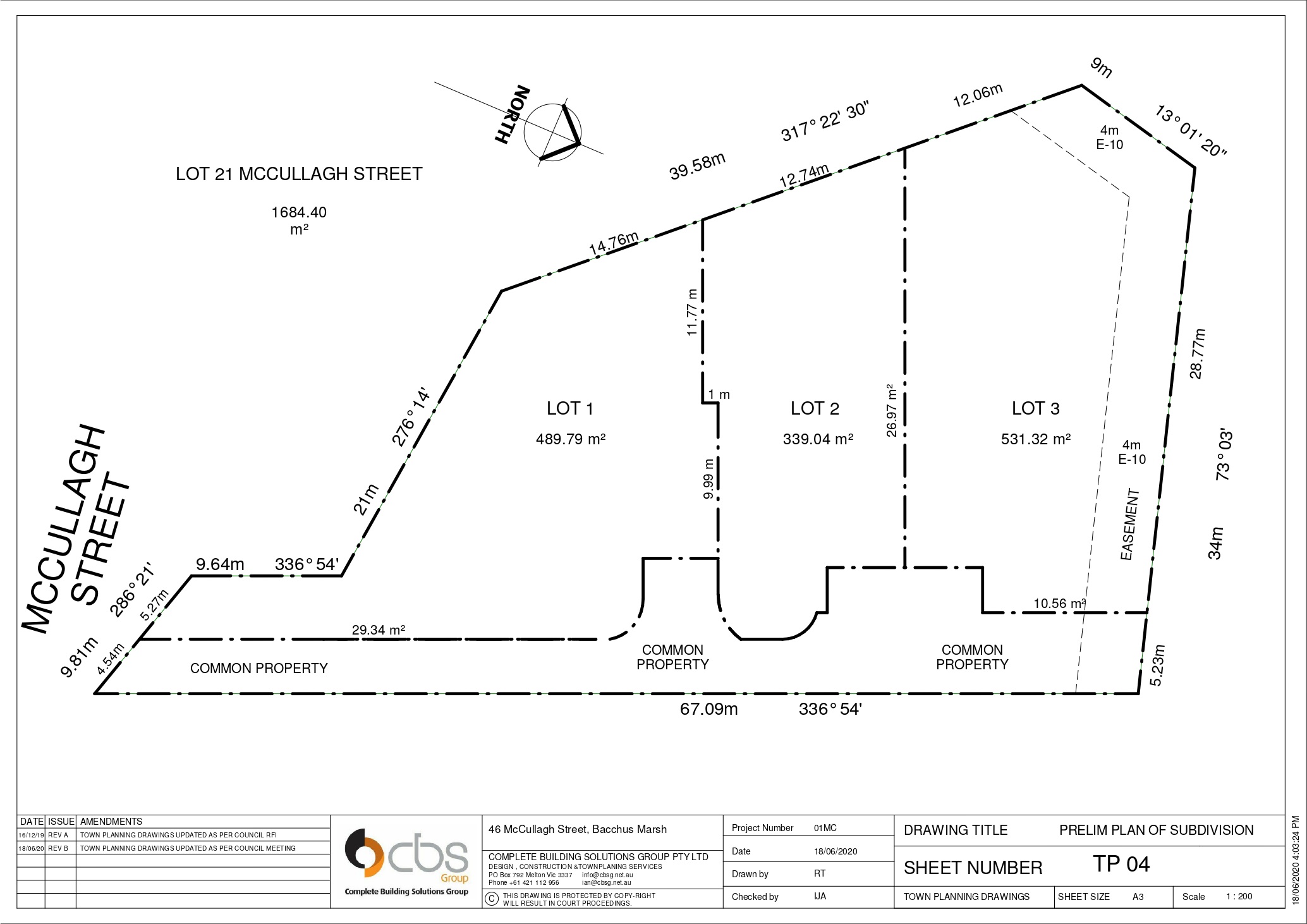 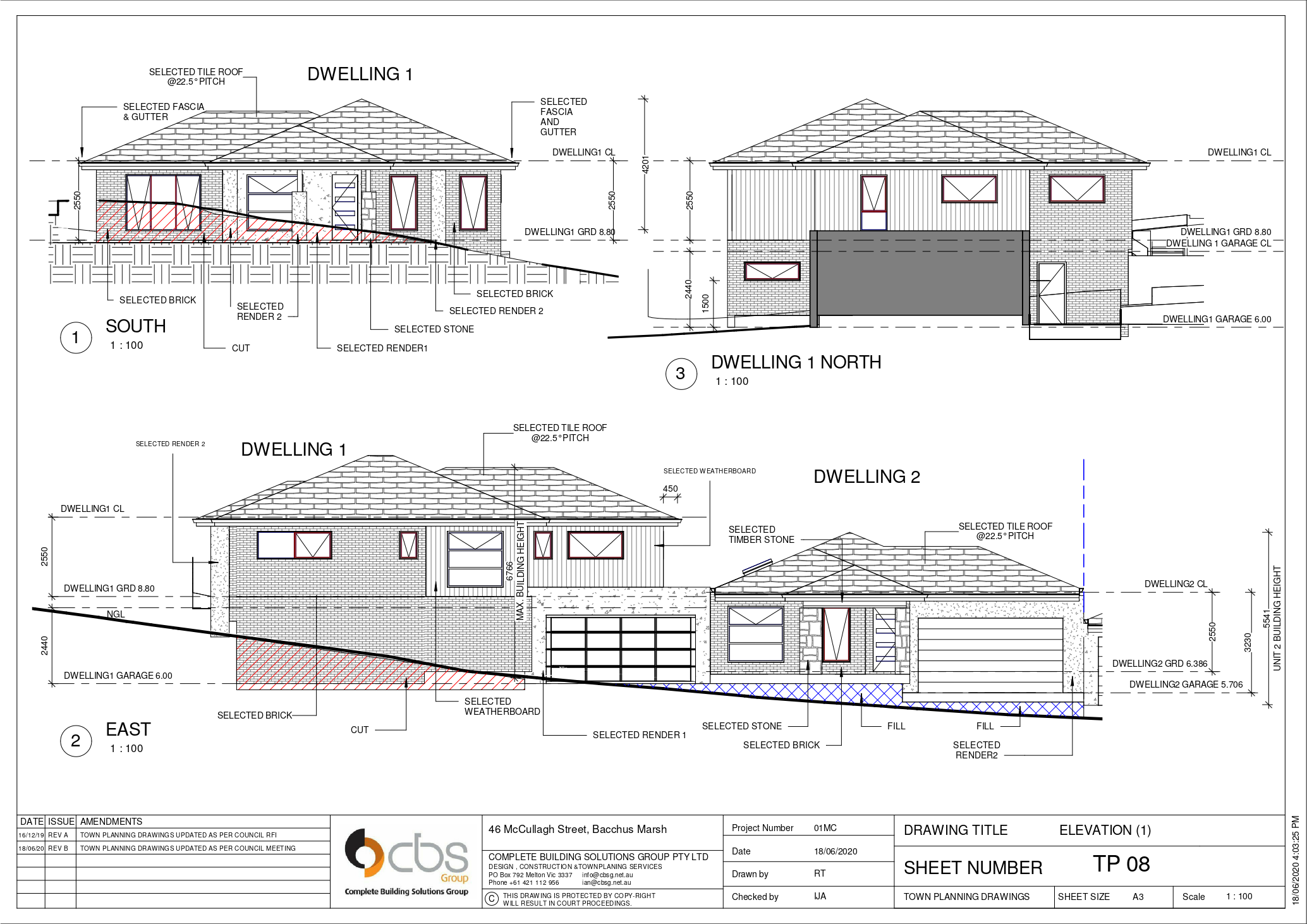 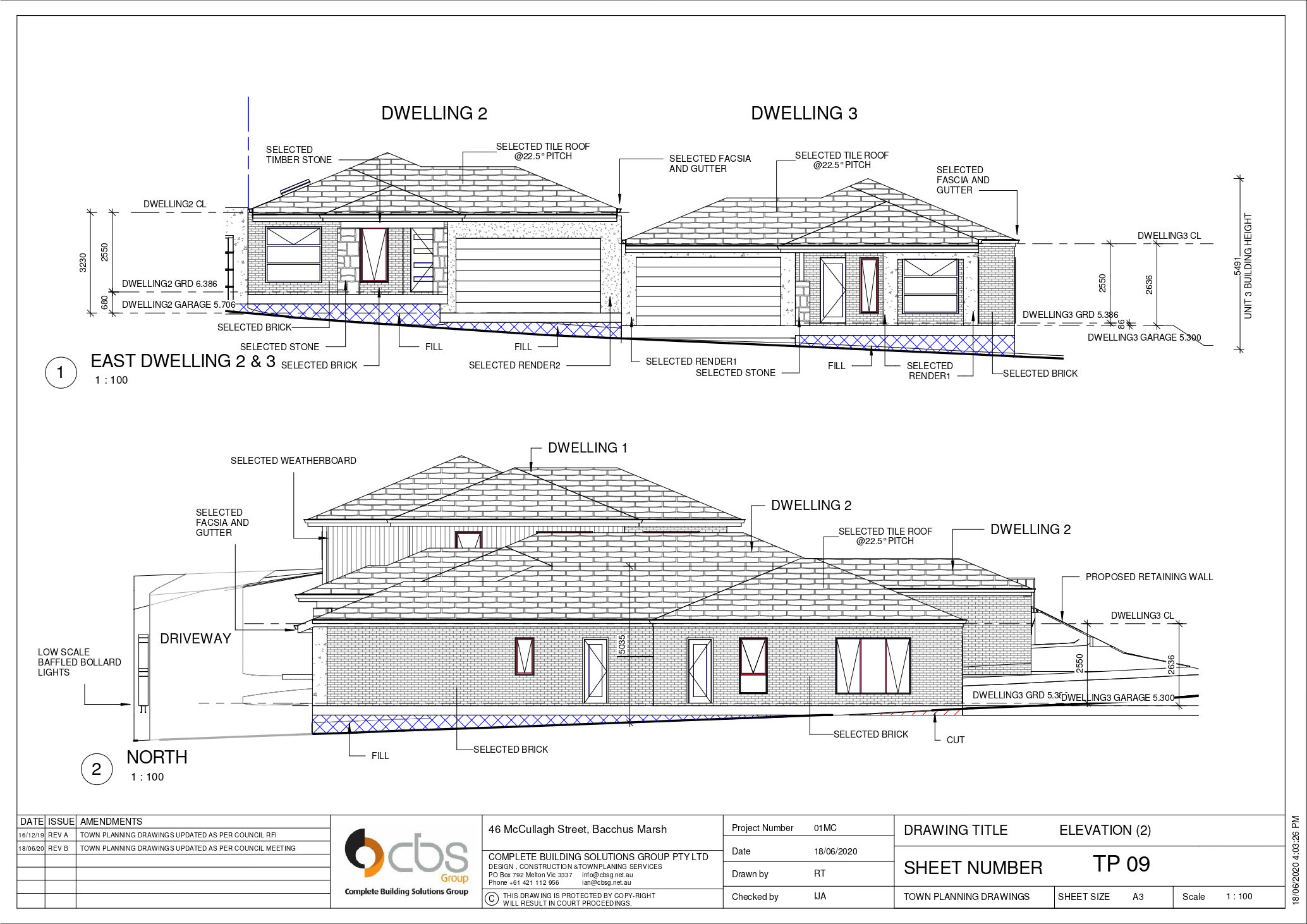 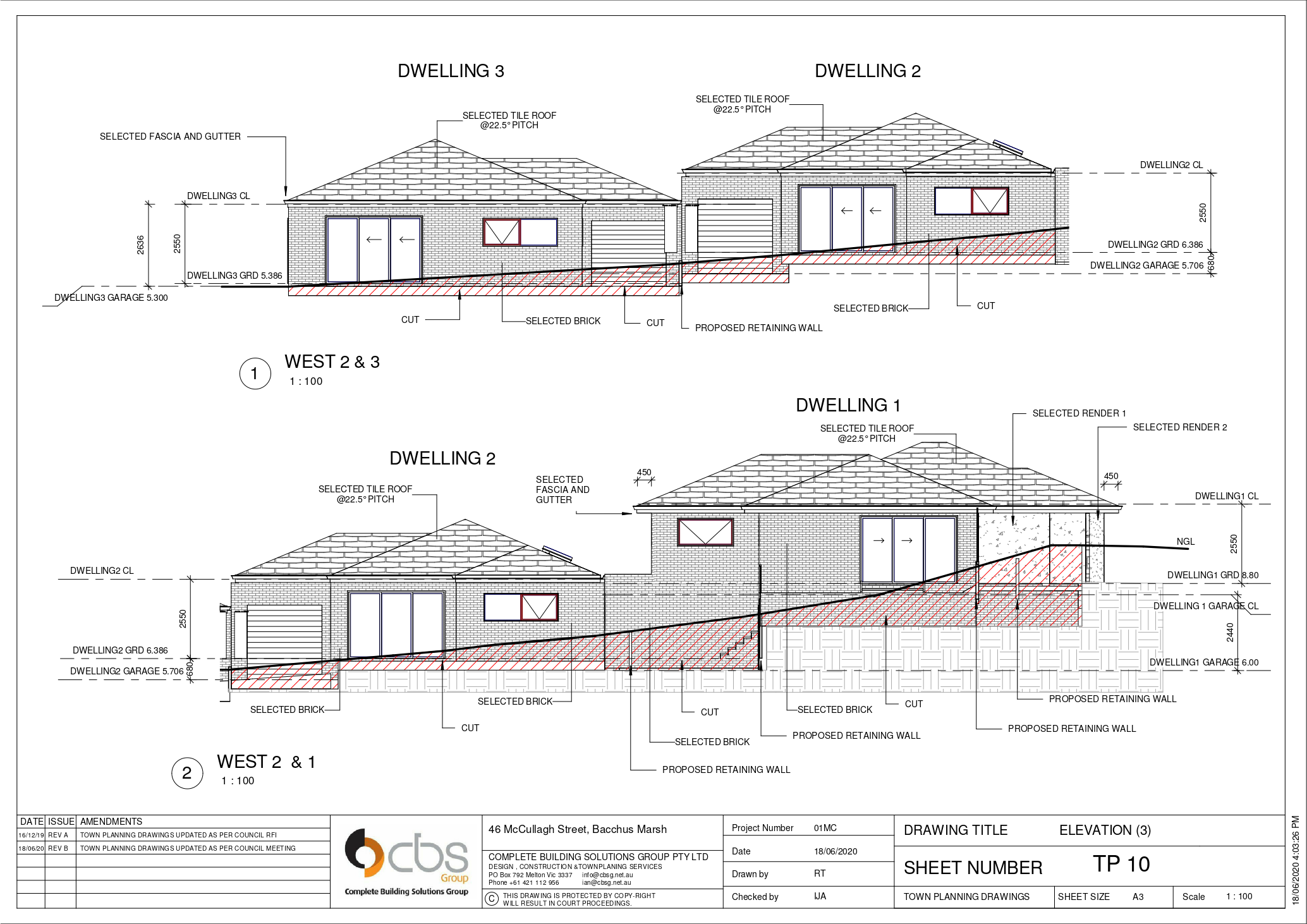 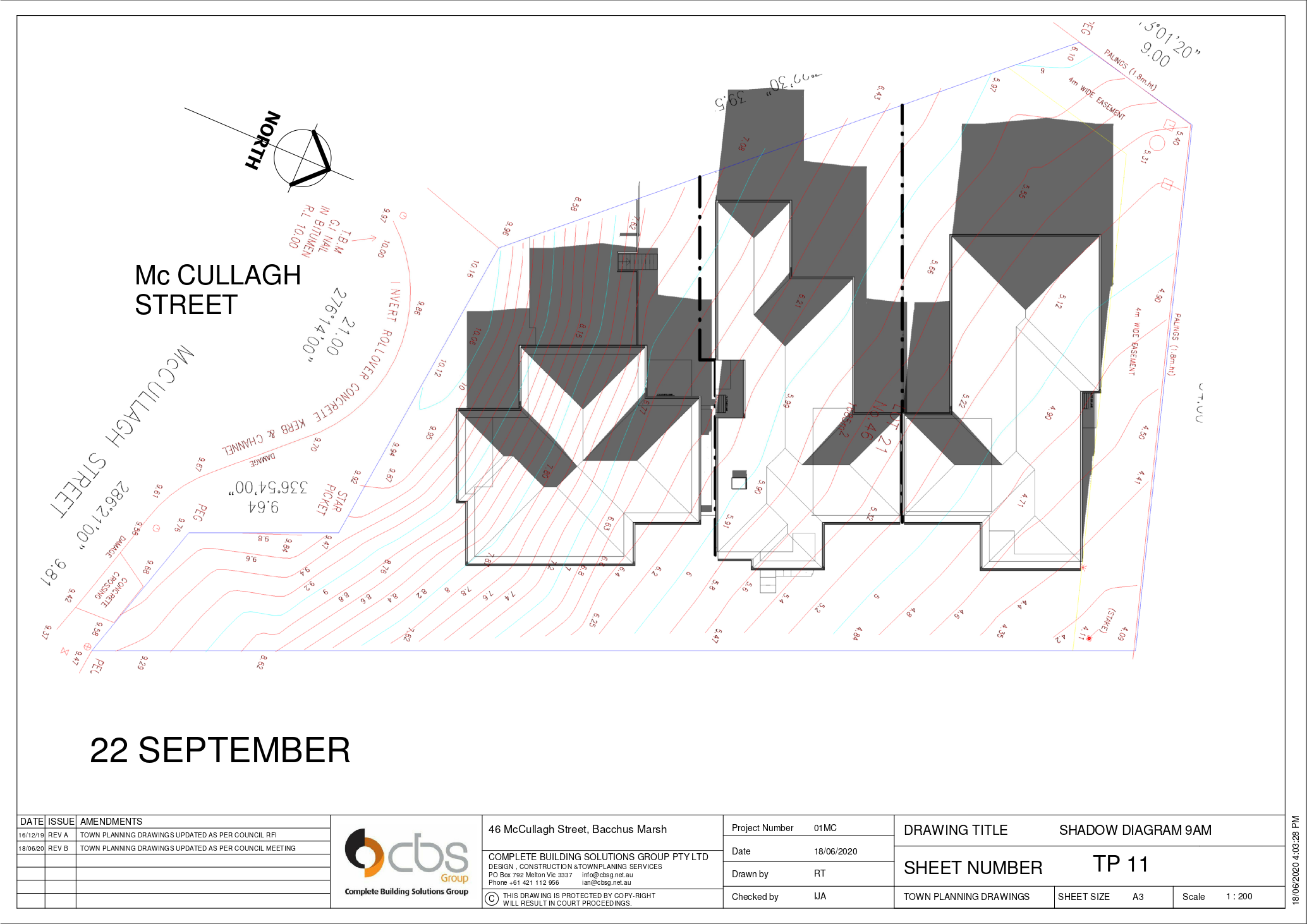 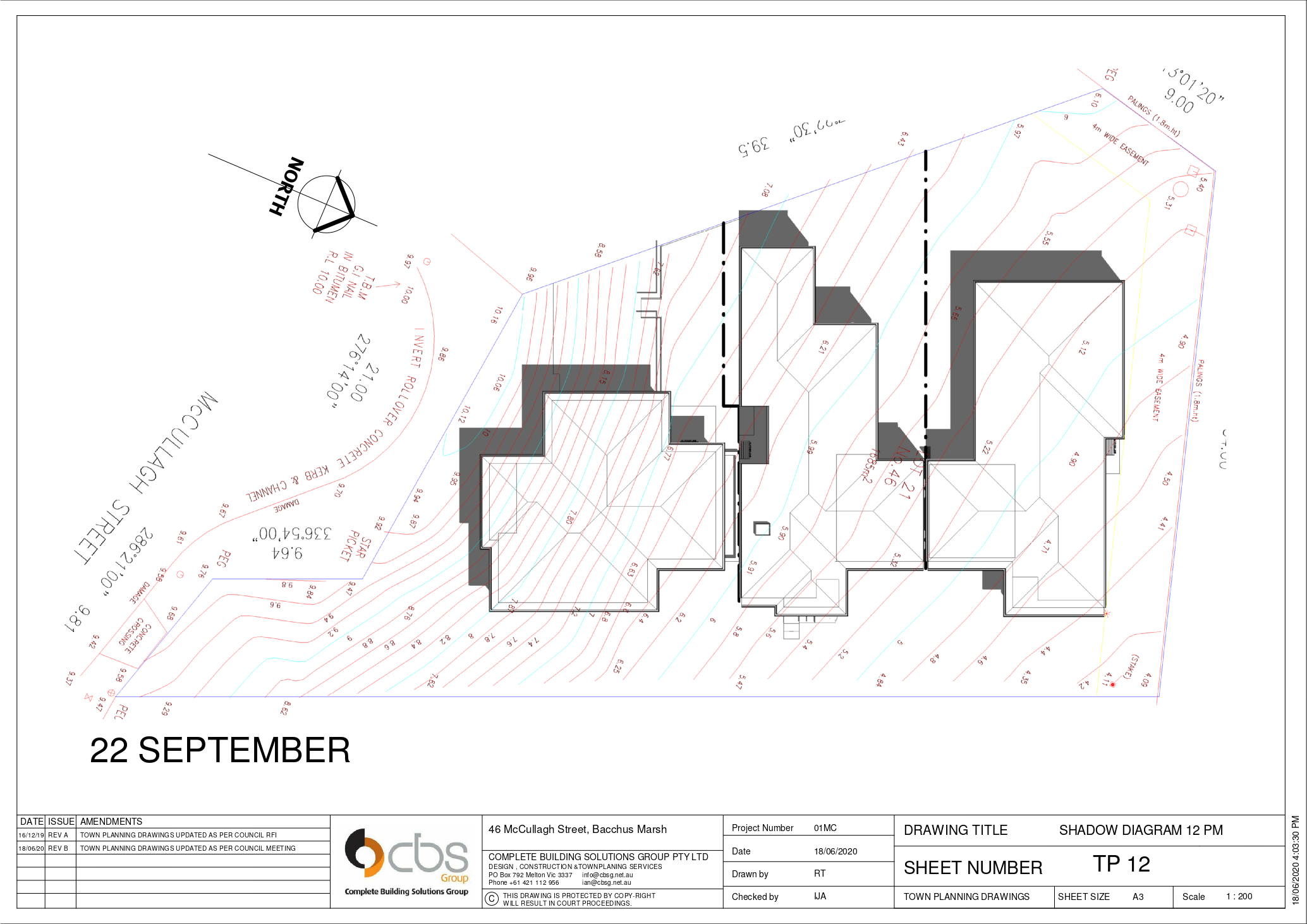 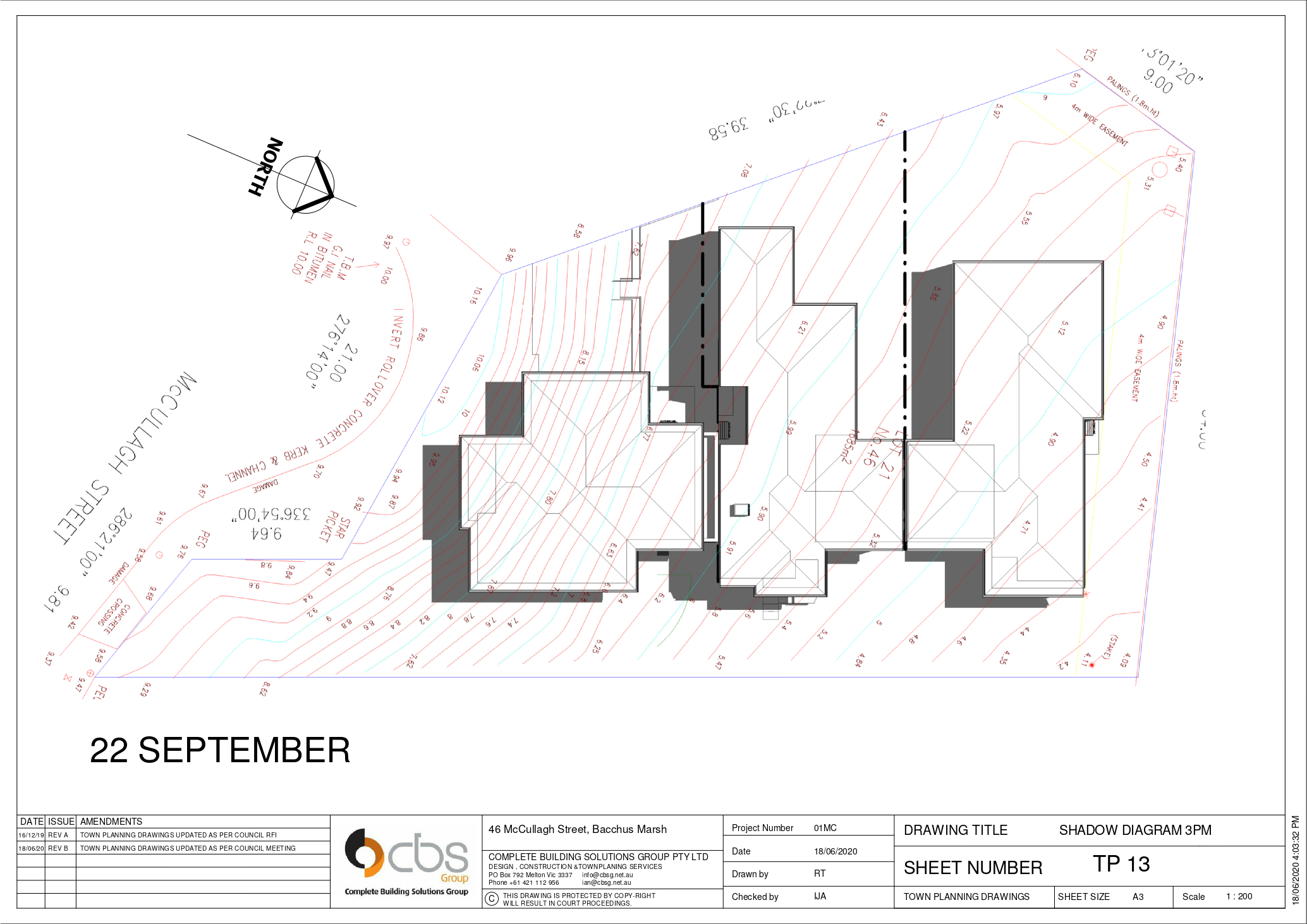 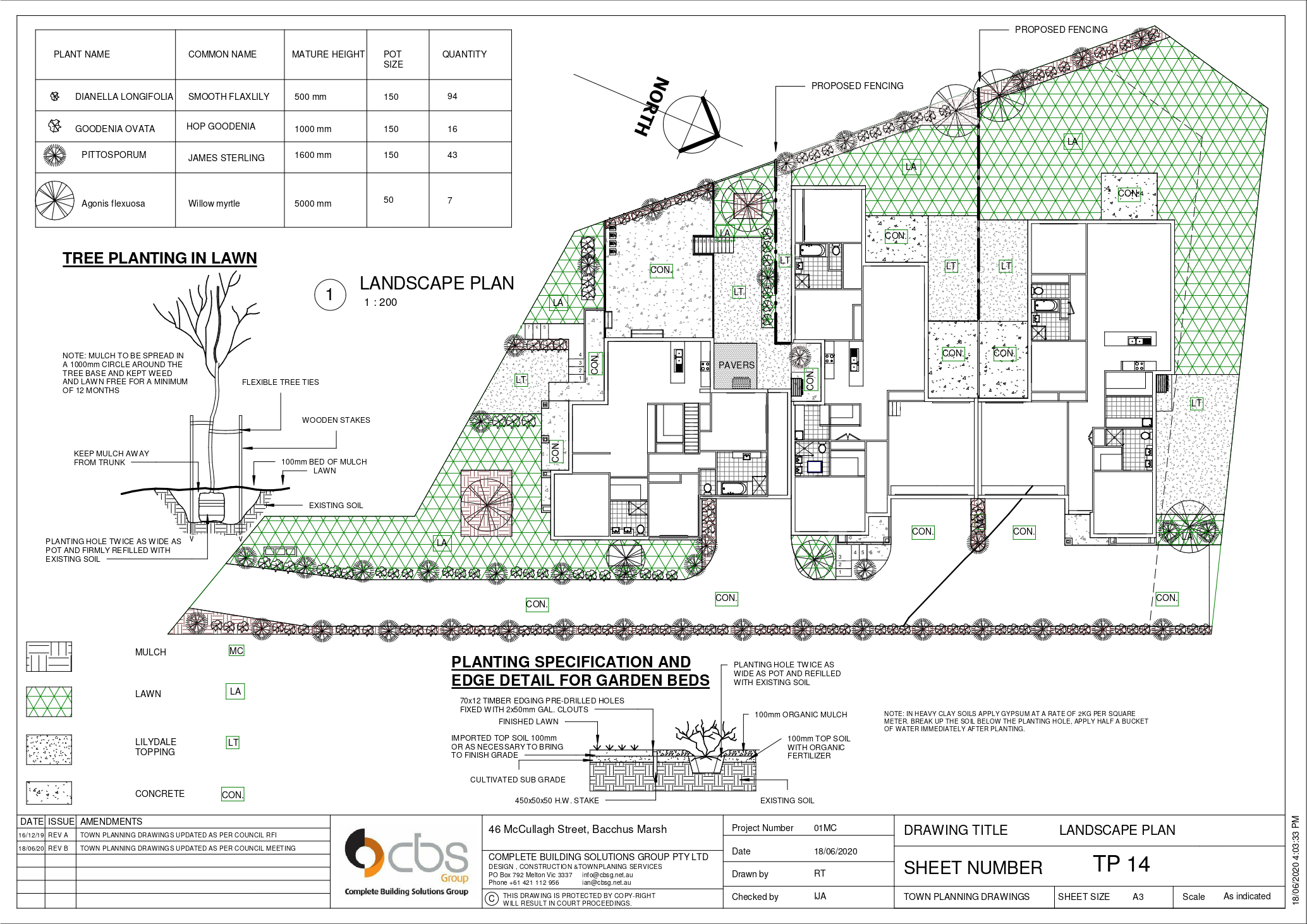 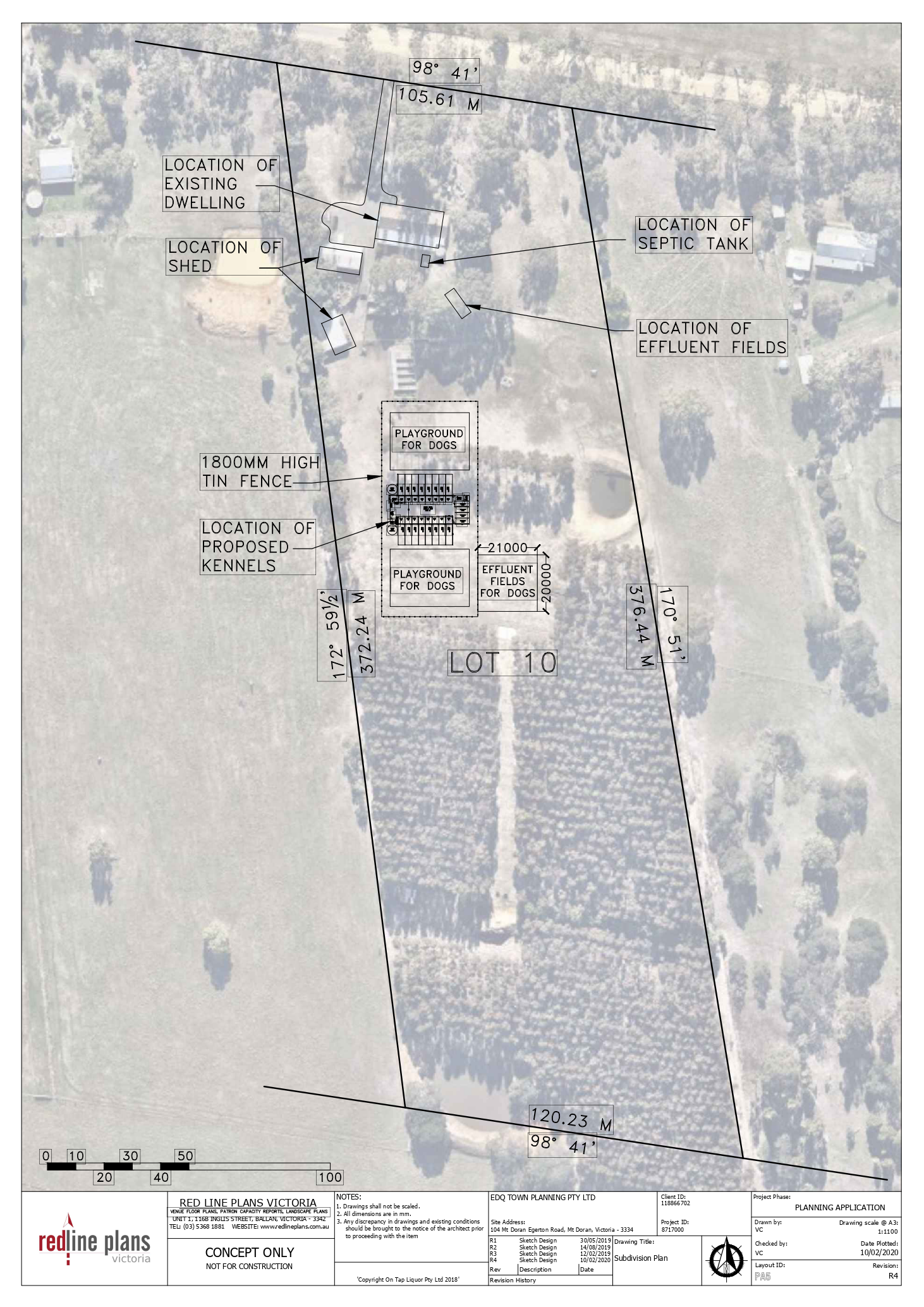 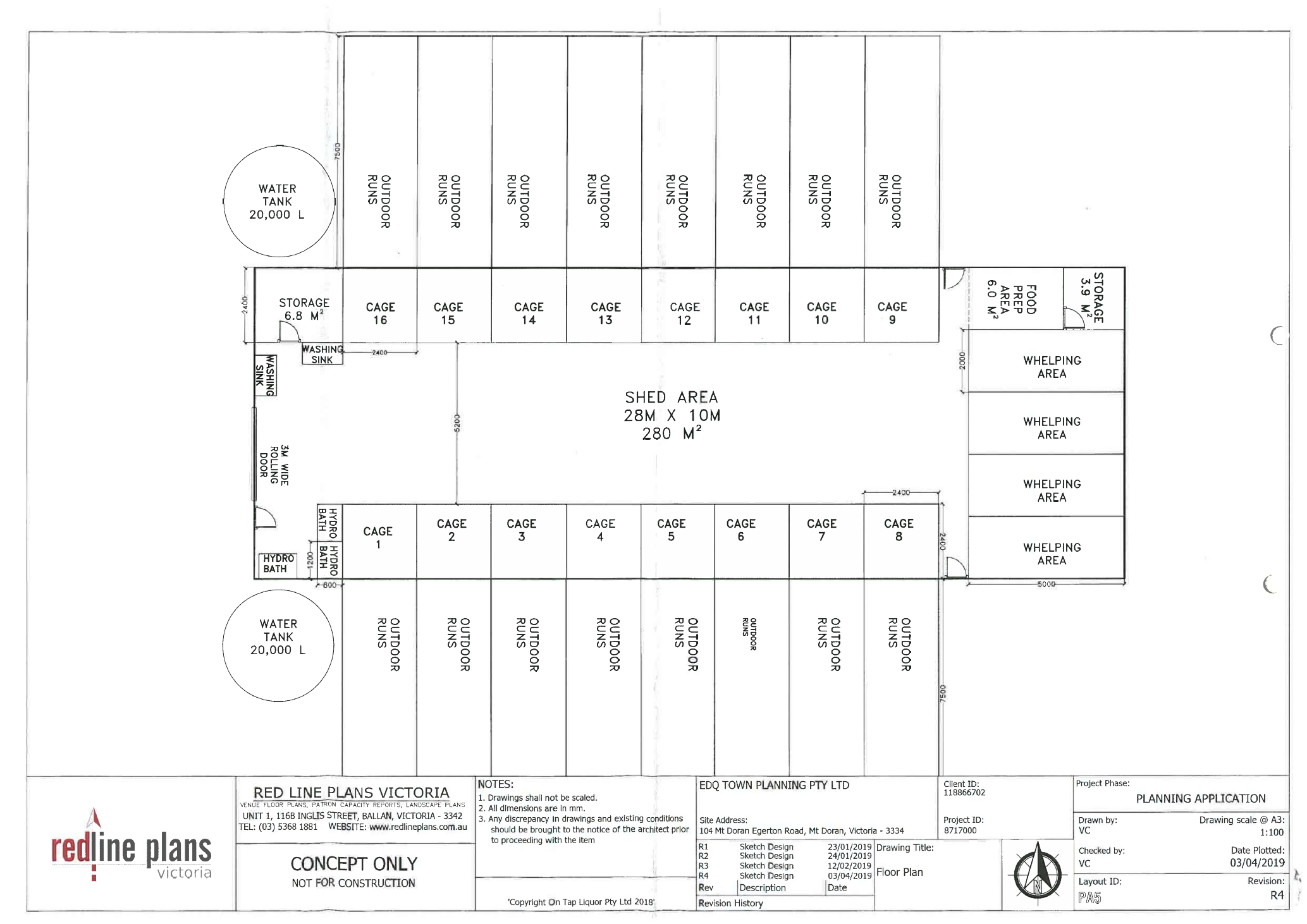 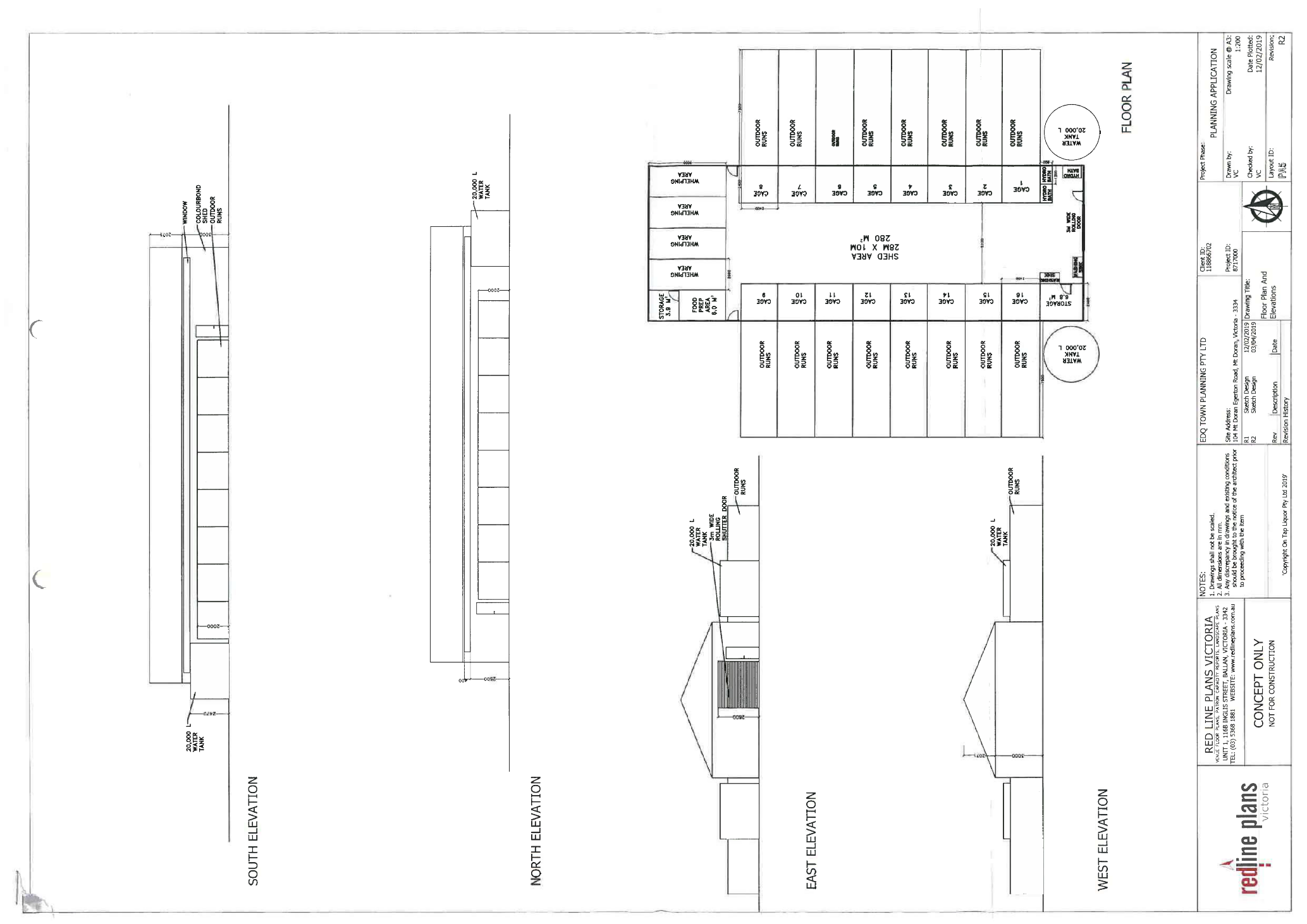 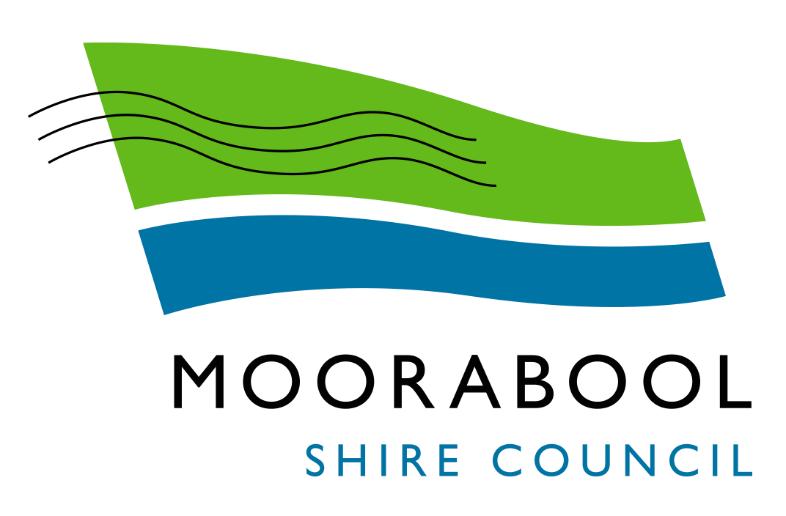 ATTACHMENTSDevelopment Assessment Committee MeetingUnder Separate CoverWednesday, 21 April 2021